Уважаемые Евгений Николаевич и сотрудники Всероссийского научно-исследовательского института авиационных материалов!  Администрация, педагогический коллектив и учащиеся МБОУ ООШ с.Ст. Турдаки выражают  Вам сердечную благодарность за спонсорскую помощь. Надеемся, что присланные Вами книги окажут огромную помощь в патриотическом воспитании подрастающего поколения, помогут формированию активной гражданской позиции.Желаем Вам крепкого здоровья, благополучия, успехов!Коллектив МБОУ ООШ с. Ст. Турдаки.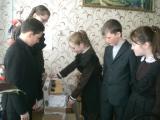 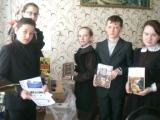 Фото вскрытия коробок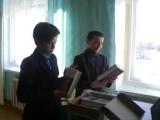 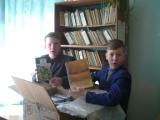 Фото с книгами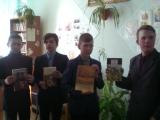 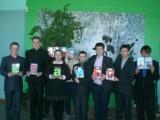 Фото с подарками